NNAMDI AZIKIWE UNIVERSITY, AWKA SCHOOL OF GENERAL STUDIESFIRST SEMESTER TIMETABLE, 2022/2023 SESSION GST 105 – HUMANITIES: 11-12 NOON (MONDAY & WEDNESDAY) Dear Colleagues, by this timetable, each lecturer should visit each of the halls two times; the first visit is for Lecture, and the second time for revision. GST First semester examinations are scheduled to start on Monday 7th August, 2023. It is therefore advisable to plan your lecture and revision appropriately. Profound thanks for your anticipated cooperation. 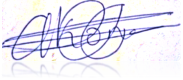 Dr Nkemakonam AniukwuCoordinator Cc.:  Director, School of General Studies Deputy DirectorMonitors, GST Lecture Halls DR, Admin, School of General Studies LECTURE HALLDATEENGINEERING LECTURE HALL ENVIRONMENTAL LECTURE  HALL JUPEB LECTURE HALL MATHS LECTURE HALL STATISTICS  LECTURE HALL 31-05-2023 (Wednesday)Dr. Ngozi Ozoh (08036663456)Dr Grace Otubah (08037540485)Dr. Samuel Izuegbu (08068913334)Dr. Emmanuel Ajakor (08034041740)Sr. Dr. Anita Nwotite (08039574167)05-06-2023 (Monday)Dr Austin I. Okere (08066224768)Dr. Ebele D. Uba (08032933628)Sr. Dr. Anita Nwotite (08039574167)Dr. Samuel Izuegbu (08068913334)Dr. Emmanuel Ajakor (08034041740)7-07-2023 (Wednesday)Dr Grace Otubah (08037540485)Dr. Ngozi Ozoh (08036663456)Dr Kosy A. Okafor (08039583729)Sr. Dr. Anita Nwotite (08039574167)Ms. Ebele Anajemba(08038738760)14-06-2023 (Wednesday)Dr Kosy A. Okafor (08039583729)Dr. Emmanuel Ajakor (08034041740)Dr. Ngozi Ozoh (08036663456)Dr Grace Otubah (08037540485)Dr. Samuel Izuegbu (08068913334)19-06-2023 (Monday)Dr. Emmanuel Ajakor (08034041740)Dr Austin I. Okere (08066224768)Dr. Ebele D. Uba (08032933628)Ms. Ebele Anajemba(08038738760)Dr Grace Otubah (08037540485)21-06-2023 (Wednesday)Dr. Samuel Izuegbu (08068913334)Dr Kosy A. Okafor (08039583729)Ms. Ebele Anajemba(08038738760)Dr. Ngozi Ozoh (08036663456)Dr Austin I. Okere (08066224768)26-06-2023 (Monday)Sr. Dr. Anita Nwotite (08039574167)Ms. Ebele Anajemba(08038738760)Dr. Emmanuel Ajakor (08034041740)Dr Kosy A. Okafor (08039583729)Dr. Ebele D. Uba (08032933628)28-06-2023 (Wednesday)Ms. Ebele Anajemba(08038738760)Dr. Samuel Izuegbu (08068913334)Dr Austin I. Okere (08066224768)Dr. Ebele D. Uba (08032933628)Dr. Ngozi Ozoh (08036663456)03-07-2023 (Monday)Dr. Ebele D. Uba (08032933628)Sr. Dr. Anita Nwotite (08039574167)Dr Grace Otubah (08037540485)Dr Austin I. Okere (08066224768)Dr Kosy A. Okafor (08039583729)05-07-2023 (Wednesday)Dr. Ngozi Ozoh (08036663456)Dr Grace Otubah (08037540485)Dr. Samuel Izuegbu (08068913334)Ms. Ebele Anajemba(08038738760)Sr. Dr. Anita Nwotite (08039574167)10-07-2023 (Monday)Dr Austin I. Okere (08066224768)Dr. Ebele D. Uba (08032933628)Sr. Dr. Anita Nwotite (08039574167)Dr Grace Otubah (08037540485)Dr. Emmanuel Ajakor (08034041740)12-07-2023 (Wednesday)Dr Grace Otubah (08037540485)Dr. Ngozi Ozoh (08036663456)Dr Kosy A. Okafor (08039583729)Sr. Dr. Anita Nwotite (08039574167)Ms. Ebele Anajemba(08038738760)17-07-2023  (Monday)Dr Kosy A. Okafor (08039583729)Dr. Emmanuel Ajakor (08034041740)Dr. Ebele D. Uba (08032933628)Dr Austin I. Okere (08066224768)Dr. Samuel Izuegbu (08068913334)20-07-2023 (Wednesday)Dr. Emmanuel Ajakor (08034041740)Dr Austin I. Okere (08066224768)Dr. Ngozi Ozoh (08036663456)Dr. Samuel Izuegbu (08068913334)Dr Grace Otubah (08037540485)24-07-2023 (Monday)Dr. Samuel Izuegbu (08068913334)Dr Kosy A. Okafor (08039583729)Ms. Ebele Anajemba(08038738760)Dr. Ebele D. Uba (08032933628)Dr Austin I. Okere (08066224768)26-07-2023 (Wednesday)Sr. Dr. Anita Nwotite (08039574167)Ms. Ebele Anajemba(08038738760)Dr. Emmanuel Ajakor (08034041740)Dr. Ngozi Ozoh (08036663456)Dr. Ebele D. Uba (08032933628)31-07-2023 (Monday)Ms. Ebele Anajemba(08038738760)Dr. Samuel Izuegbu (08068913334)Dr Austin I. Okere (08066224768)Dr. Emmanuel Ajakor (08034041740)Dr Kosy A. Okafor (08039583729)02-08-2023 (Wednesday)Dr. Ebele D. Uba (08032933628)Sr. Dr. Anita Nwotite (08039574167)Dr Grace Otubah (08037540485)Dr Kosy A. Okafor (08039583729)Dr. Ngozi Ozoh (08036663456)